FAU0302　メリノスピン®グローブ　　回 収 受 付 票下記に必要事項をご記入の上、該当商品と同梱していただきますようお願いいたします。お客様情報返品の個数ご希望の返金方法　　　　□ 銀行振込　　　□ 郵便振込・銀行振込をご希望の方は、以下の情報をご記入ください・郵便（ゆうちょ）払込をご希望の方は、以下の情報をご記入ください※お預かりした個人情報は厳重に管理し、本件の回収返金手続きのみに使用いたします。詳しくはウェブサイトの「プライバシーポリシー」をご覧ください。■回収窓口下記住所まで送料着払いにてお送りいただきますようお願いいたします。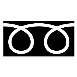 お名前ふりがなご住所		〒ご住所	お電話番号個数メリノスピン®グローブ（税込\4,968）　　　　　　　　　　　個ご購入時期が分かれば教えてくださいご購入時期が分かれば教えてください　　　　　　年　　　　月銀行名支店名支店No.口座の種類□ 普通　　　□ 当座　　　その他（　　　　　）□ 普通　　　□ 当座　　　その他（　　　　　）□ 普通　　　□ 当座　　　その他（　　　　　）口座番号口座名義（カナ）※カタカナでご記入ください※カタカナでご記入ください※カタカナでご記入ください記号番号口座名義（カナ）※カタカナでご記入ください